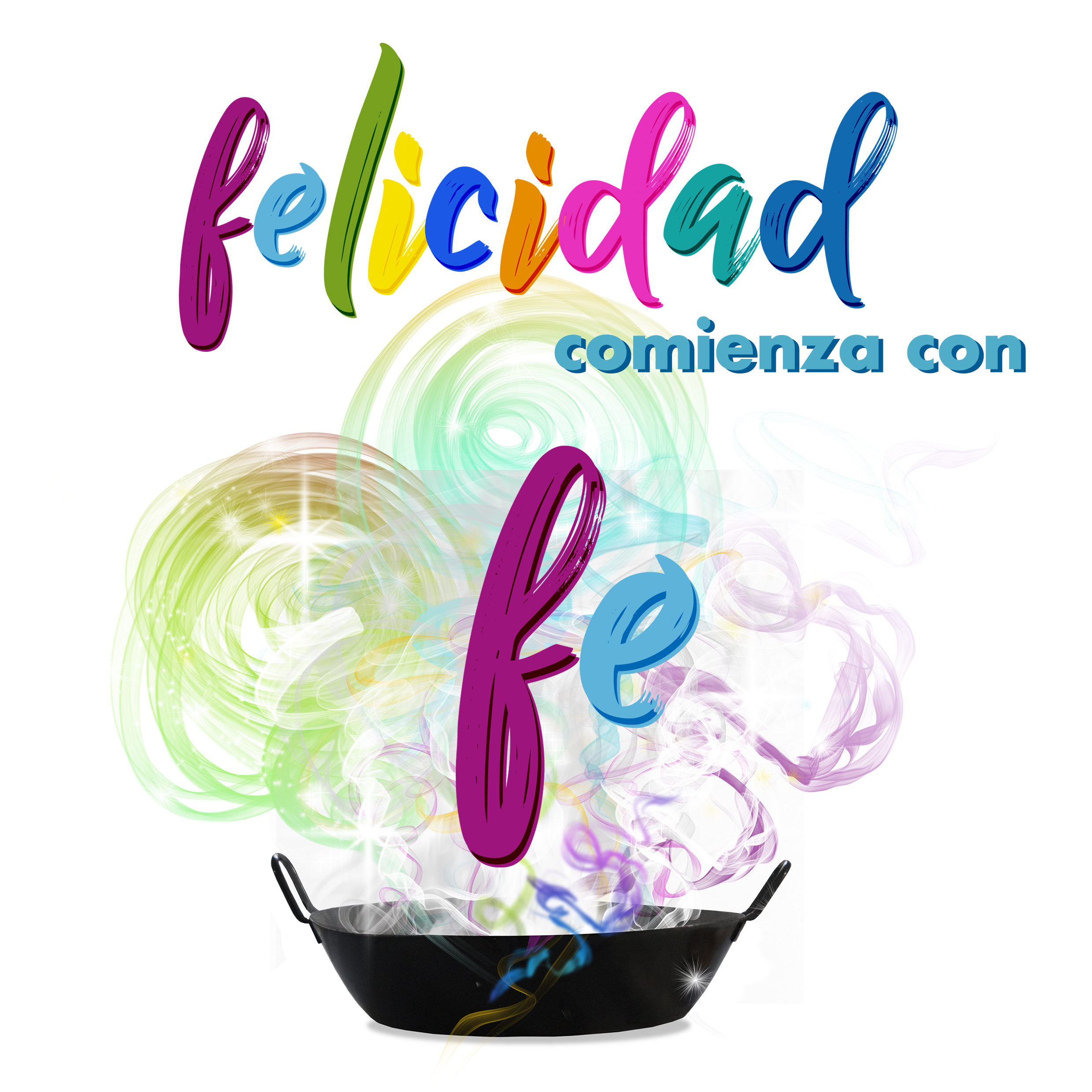 ORIENTÁNDONOS PARA ORIENTARACOMPAÑÁNDONOS PARA ACOMPAÑARMaterial para el animador:Como decía Rossano Sala en el Congreso Internacional  Salesiano “Pastoral Juvenil y Familia”: Nos encontramos en un momento eclesial hermoso, marcado por el encuentro fecundo de dos perspectivas, la de la familia y la de los jóvenes, que nos llena de alegría. Es una feliz coincidencia, real aunque no pensada, entre dos grandes momentos de la Iglesia universal: la etapa posterior al Sínodo sobre la familia, culminado con la Exhortación postsinodal Amoris Laetitia y el Sínodo sobre “Los jóvenes, la fe y el discernimiento vocacional” que se desarrollara en octubre de 2018 y que ahora se está preparando.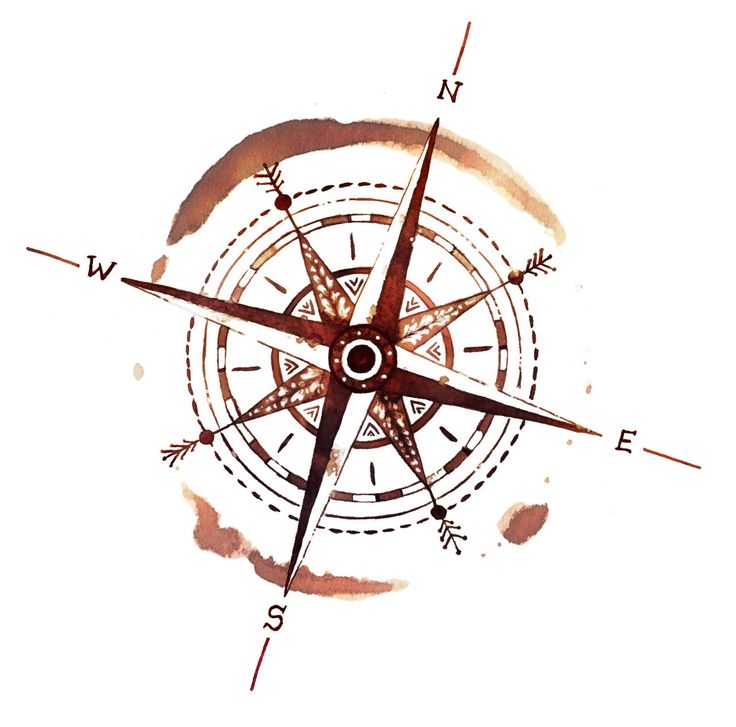 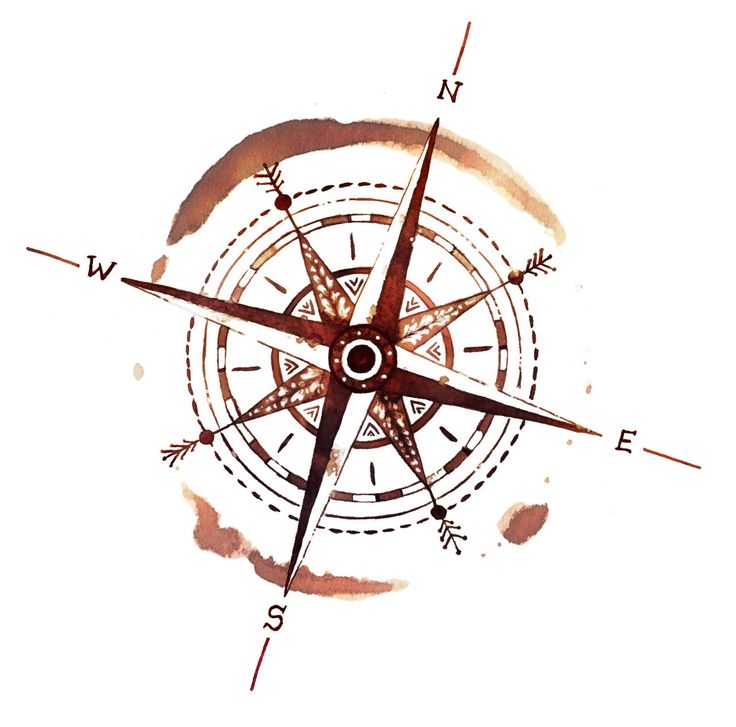 Desde esta perspectiva, e iluminados por los Aguinaldos que nuestro Rector Mayor nos ha ofrecido estos dos últimos años, en este Día del Carisma, proponemos un encuentro de las comunidades educativo pastorales en el que compartir reflexión y avanzar en la cohesión, el apoyo mutuo y la convergencia pastoral.El encuentro puede constar de un breve momento de presentación y saludo y un tiempo de reflexión compartida formado por 3 momentos:Contemplar…Soñar…Compartir…Esta reflexión conviene hacerse en grupos mezclando las personas de los diferentes ambientes y ramas de la Familia Salesiana.Contemplar…Se invita a mirar a las familias y los jóvenes con los ojos de Dios Padre, con los ojos de Jesús: lo que son, lo que viven, lo que necesitan, lo que piden…Las familias: ¿Qué realidad o realidades encontramos a nuestro alrededor? ¿Qué aspectos nos parecen luminosos en ellas, dignos de promover, admirar y celebrar? ¿Qué situaciones dolorosas o difíciles viven? ¿Qué necesidades creemos que sienten y tienen?Los jóvenes:  Para hacer esta misma reflexión, ofrecemos en el anexo 1 la síntesis de las respuestas de los jóvenes a la encuesta de la Conferencia Episcopal. Como expone el Papa Francisco en el Documento preparatorio al Sínodo: “la Iglesia ha decidido interrogarse sobre cómo acompañar a los jóvenes para que reconozcan y acojan la llamada al amor y a la vida en plenitud, y también pedir a los mismos jóvenes que la ayuden a identificar las modalidades más eficaces de hoy para anunciar la Buena Noticia. A través de los jóvenes, la Iglesia podrá percibir la voz del Señor que resuena también hoy. Como en otro tiempo Samuel (cfr. 1Sam 3,1-21) y Jeremías (cfr. Jer 1,4-10), hay jóvenes que saben distinguir los signos de nuestro tiempo que el Espíritu señala. Escuchando sus aspiraciones podemos entrever el mundo del mañana que se aproxima y las vías que la Iglesia está llamada a recorrer”.Es conveniente que en los grupos se lea y se dialogue sobre ella.VEREstas reflexiones podemos recogerlas de forma visual en las niñas de los ojos de Jesús o en unas gafas… escribiendo o pegando postit…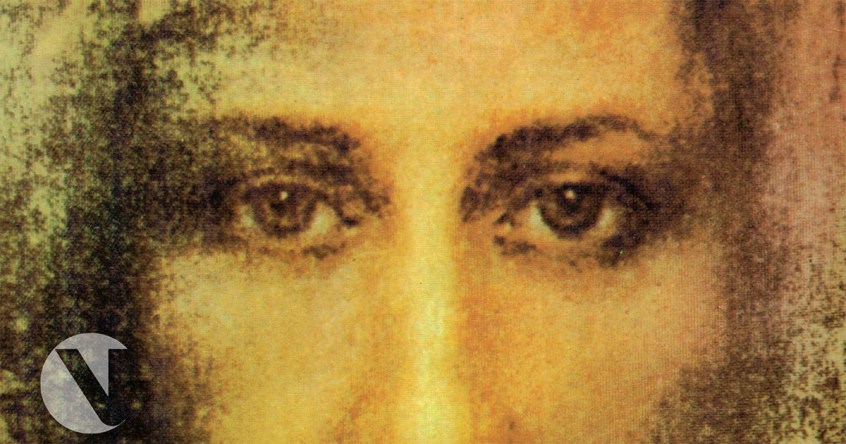 Soñar…Se propone avanzar un paso más y hacer algo muy salesiano: Soñar; pero soñando juntos.Ante estas realidades y necesidades… Desear lo mejor, imaginar caminos… ¿Qué deseamos? ¿qué nos gustaría poder hacer?Con respecto a las familias:  Es interesante tener en cuenta esta perspectiva: aspectos fundamentales que se debieran profundizar para acompañarlas en su realidad y favorecer una experiencia de Iglesia donde la familia encuentre su espacio de acogida y el motivo para reforzar su identidad, no solo como objeto, sino también y especialmente como sujeto y protagonista de la acción pastoral.Con respecto a los jóvenes: Aquí además interesa hacer una reflexión sobre cómo acercarse a los jóvenes allá donde están física y vitalmente y ayudarles a encontrar sentido a su vida y discernir su futuro, su vocación…Estas reflexiones podemos recogerlas en  nubes o estrellas… Dando una a cada grupo…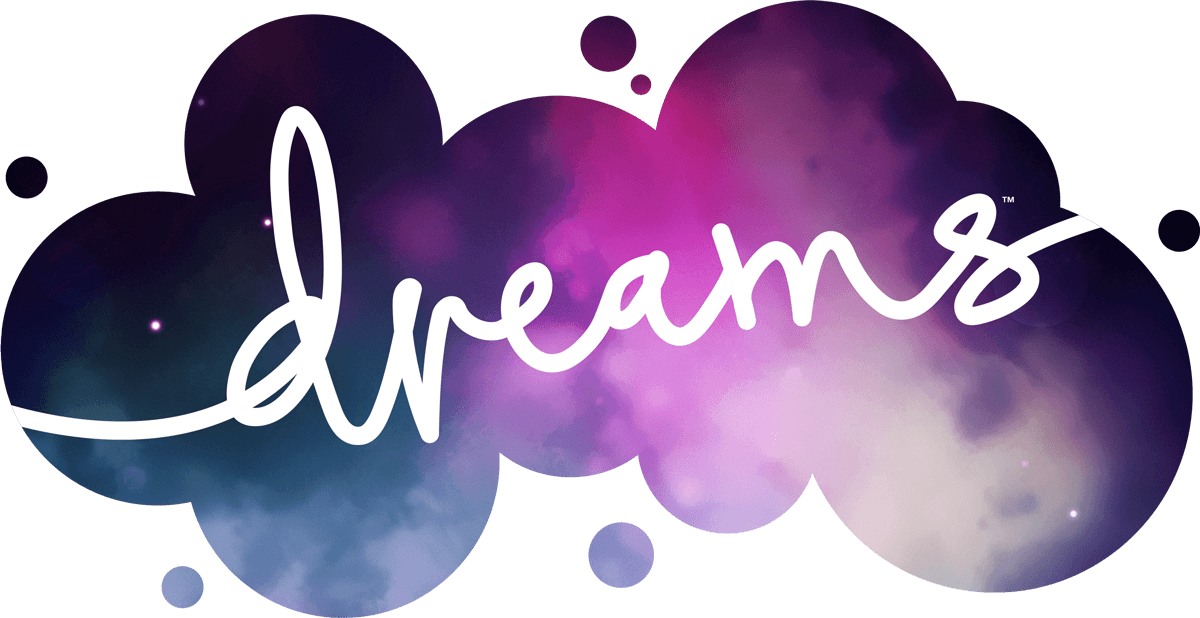 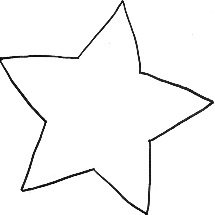 Compartir…Y, por último, centrarnos en lo salesiano. Invitar a mirar con los ojos y el corazón de Don Bosco. Para ello, proponemos pedir a los participantes que piensen propuestas concretas  para conseguir lo que nos sugiere el Rector Mayor en el Aguinaldo, al modo del encuentro de Jesús con la Samaritana:- UN ENCUENTRO QUE NO LES DEJE INDIFERENTES… Como el que existió entre Jesús y la mujer, y que debe ser nuestro modelo de relación.- UN ENCUENTRO QUE LES LANCE HACIA ADELANTE COMO PERSONAS Y FAMILIAS... Siguiendo el ejemplo de Jesús que escucha y acompaña, es necesario apoyar un proceso educativo de escucha y acompañamiento.
- UN ENCUENTRO QUE TRANSFORME LAS VIDAS…. Así como la Samaritana cambió su vida, el encuentro debe cambiar la vida la vida de ellos, y nuestras vidas.
- PARA LLEVAR A CABO ¿QUÉ ACCIÓN PASTORAL? Con las claves pastorales de Iglesia y también con lo más propio de nuestra espiritualidad salesiana¿Qué  respuestas salesianas podemos dar aquí y ahora?¿Cómo podemos hacerlo?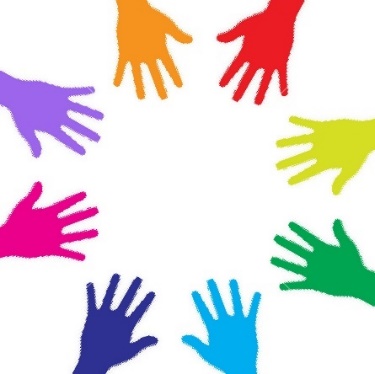 Estas reflexiones podemos recogerlas en unas manos de tal forma que con las aportaciones de todos los grupos podamos crear una imagen similar a esta: De las sugerencias que surjan, se pueden seleccionar una o dos para realizar durante el año.Se acaba compartiendo también nuestra oración. Podemos hacerla breve, de forma espontánea. A la luz de lo vivido y reflexionado, pedir y dar gracias por las familias y los jóvenes… por nosotros y nuestros sueños y tareas, por nuestra comunidad y sus relaciones, etc.Terminando con la Oración a Don Bosco y una canción a nuestra Madre María, Auxiliadora.También podemos utilizar algunas de nuestras reflexiones para preparar las ofrendas y oración de fieles de la Eucaristía. FAMILIA SALESIANAORIENTÁNDONOS PARA ORIENTARACOMPAÑÁNDONOS PARA ACOMPAÑAR
Material para los asistentes:Como decía Rossano Sala en el Congreso Internacional  Salesiano “Pastoral Juvenil y Familia”: Nos encontramos en un momento eclesial hermoso, marcado por el encuentro fecundo de dos perspectivas, la de la familia y la de los jóvenes, que nos llena de alegría. Es una feliz coincidencia, real aunque no pensada, entre dos grandes momentos de la Iglesia universal: la etapa posterior al Sínodo sobre la familia, culminado con la Exhortación postsinodal Amoris Laetitia y el Sínodo sobre “Los jóvenes, la fe y el discernimiento vocacional” que se desarrollara en octubre de 2018 y que ahora se está preparando.Desde esta perspectiva, e iluminados por los Aguinaldos que nuestro Rector Mayor Nos ha ofrecido estos dos últimos años, en este Día del Carisma, en que nos encontramos y celebramos lo que somos y lo que queremos ser, os invitamos a mirar juntos, dialogar, compartir, hacer oración de estas dos realidades que están en el centro de nuestro corazón: las familias y los jóvenes.Y hacerlo a través de 3 momentos:Contemplar…Soñar…Compartir…Contemplar…Os invitamos a mirar con los ojos de Dios Padre, con los ojos de Jesús lo que son, lo que viven, lo que necesitan, lo que piden las familias y los jóvenes.Las familias: ¿Qué realidad o realidades encontramos a nuestro alrededor? ¿Qué aspectos nos parecen luminosos en ellas, dignos de promover, admirar y celebrar? ¿Qué situaciones dolorosas o difíciles viven? ¿Qué necesidades creemos que sienten y tienen?Los jóvenes:Para hacer esta misma reflexión, ofrecemos en el anexo 1 la síntesis de las respuestas de los jóvenes a la encuesta de la Conferencia Episcopal.Como expone el Papa Francisco en el Documento preparatorio al Sínodo: “la Iglesia ha decidido interrogarse sobre cómo acompañar a los jóvenes para que reconozcan y acojan la llamada al amor y a la vida en plenitud, y también pedir a los mismos jóvenes que la ayuden a identificar las modalidades más eficaces de hoy para anunciar la Buena Noticia. A través de los jóvenes, la Iglesia podrá percibir la voz del Señor que resuena también hoy. Como en otro tiempo Samuel (cfr. 1Sam 3,1-21) y Jeremías (cfr. Jer 1,4-10), hay jóvenes que saben distinguir los signos de nuestro tiempo que el Espíritu señala. Escuchando sus aspiraciones podemos entrever el mundo del mañana que se aproxima y las vías que la Iglesia está llamada a recorrer”.Soñar…¿Cómo no? Soñar juntos, desear lo mejor, imaginar caminos…Ante estas realidades y necesidades… ¿Qué deseamos? ¿qué nos gustaría poder hacer?Con respecto a las familias: aspectos fundamentales que se debieran profundizar para acompañar a las familias en su realidad y favorecer una experiencia de Iglesia donde la familia encuentre su espacio de acogida y el motivo para reforzar su identidad, no solo como objeto, sino también y especialmente como sujeto y protagonista de la acción pastoral.Con respecto a los jóvenes: Además también pensamos cómo podemos acercarnos a los jóvenes allá donde están física y vitalmente y ayudarles a encontrar sentido a su vida y discernir su futuro, su vocación…Compartir…Y, por último, miremos con los ojos y el corazón de Don Bosco: Para conseguir, tal como nos sugiere el Rector Mayor en el Aguinaldo, al modo del encuentro de Jesús con la Samaritana:- UN ENCUENTRO QUE NO LES DEJE INDIFERENTES…Como el que existió entre Jesús y la mujer, y que debe ser nuestro modelo de relación.- UN ENCUENTRO QUE LES LANCE HACIA ADELANTE COMO PERSONAS Y FAMILIAS... Siguiendo el ejemplo de Jesús que escucha y acompaña, es necesario apoyar un proceso educativo de escucha y acompañamiento.

- UN ENCUENTRO QUE TRANSFORME LAS VIDAS…. Así como la Samaritana cambió su vida, el encuentro  debe cambiar la vida la vida de ellos, y nuestras vidas.

- PARA LLEVAR A CABO ¿QUÉ ACCIÓN PASTORAL?Con las claves pastorales de Iglesia y también con lo más propio de nuestra espiritualidad salesiana¿Qué  respuestas salesianas podemos dar aquí y ahora?¿Cómo podemos hacerlo?Oración a Don Bosco:Padre y maestro de la juventud, San Juan Bosco,
que dócil a los dones del Espíritu
y abierto a las realidades de tu tiempo,
fuiste para los jóvenes,
sobre todo para los pequeños y los pobres,
signo del amor y de la predilección de Dios.Sé nuestro guía en el camino de amistad con el Señor Jesús
de modo que descubramos en Él y en su evangelio
el sentido de nuestra vida
y la fuente de la verdadera felicidad.Ayúdanos a responder con generosidad a la vocación
que hemos recibido de Dios,
para ser en la vida cotidiana constructores de comunión
y colaborar con entusiasmo, en comunión con toda la iglesia,
en la edificación de la civilización del amor.Obténnos la gracia de la perseverancia
al vivir una cota alta de vida cristiana,
según el espíritu de las bienaventuranzas
y haz que guiados por María Auxiliadora
podamos encontrarnos un día contigo,
en la gran familia del cielo. Amén.Anexo 1Informe de la síntesis para el Sínodo sobre Jóvenes, fe y discernimiento vocacionalDesde el departamento de Pastoral de Juventud, junto con la Comisión Episcopal de Seminarios y Universidades, nos pusimos en contacto y presentamos las encuestas a las 70 diócesis españolas, a los 22 movimientos de ámbito nacional con pastoral juvenil, y de manera directa a 32 congregaciones religiosas y 4 institutos seculares que trabajan con pastoral juvenil. También a través de la CONFER (Conferencia Española de Religiosos), lo hicimos llegar a las demás Congregaciones que quisieran aportar sus propuestas y conclusiones, (siempre vinculadas a la pastoral juvenil).SíntesisPodemos destacar de la síntesis distintas reflexiones que, especialmente, nos ayudan a valorar las inquietudes, necesidades, dificultades y esperanzas de los jóvenes y de la pastoral juvenil en España. Aportaciones recogidas en dicha síntesis que han sido ofrecidas por los responsables y agentes de pastoral juvenil y de los mismos jóvenes.Tres bloques:Bloque 1.- Temas como: la escucha; la comprensión; el protagonismo juvenil; los desafíos y oportunidades de los jóvenes; espacios y lugares donde los jóvenes se encuentran y esperan la presencia de la Iglesia; qué es lo que piden los jóvenes a la Iglesia. La importancia de la implicación y protagonismo de los jóvenes en la evangelización de otros jóvenes, en los órganos de responsabilidad.Podemos destacar los siguiente:1.- En cuanto a la escucha de los jóvenes por parte de la Iglesia:Son valorados y estimados los múltiples esfuerzos y propuestas por parte de la Iglesia para escuchar a los jóvenes.Son muy valorados aquellos referentes que escuchan. Se agradece la labor de quien sabe ocupar su tiempo en escuchar.Se demanda de la Iglesia tiempo y personas para escuchar.Se ha de salir fuera de nuestras estructuras eclesiales para escuchar. Promover nuevos espacios, más apertura y acoger sin enjuiciar.Los jóvenes se sienten escuchados por la Iglesia, más de un 60 % así lo afirmaba en las encuestas realizadas, pero el porcentaje baja cuando se refiere a ser comprendidos, y mucho más cuando se refiere a recoger sus aportaciones.En general, los jóvenes no se sienten escuchados y tomados en cuenta por los distintas realidades de la sociedad de hoy.También los jóvenes hacen su autocrítica afirmando que es verdad que, en ocasiones, sus prejuicios hacia la Iglesia o la sociedad en general les alejan y les impiden acercarse receptivos. Por otro lado, también sienten que se dejan llevar, en ocasiones, por lo fácil olvidando sus compromisos.2.- En cuanto a los desafíos y oportunidades más significativas para la pastoral juvenil y los jóvenes:Desafíos:El más destacado, los jóvenes alejados.Un futuro con garantías: la formación, el trabajo y las dificultades para seguir una vocación.Establecer alianzas con los jóvenes: escucha, dedicación, acompañamiento, acogida y formación de verdaderos referentes para los jóvenes.Generar comunidades cristianas acogedoras y propositivas.Y promover el protagonismo real de los jóvenes dentro de la pastoral juvenil.Un 60% asumen como suyos los desafíos de la sociedad de hoy.Algo más de un 45% afirma que es real el protagonismo que les ofrece la Iglesia hoy ante los desafío y oportunidades.Oportunidades:La participación social, la promoción de la justicia, el cuidado de la ecología, la búsqueda de la paz, la solidaridad con los pobres.La búsqueda de sentido a sus vidas, la búsqueda de espiritualidad. A veces es una búsqueda difusa.Necesidad de relaciones con educadores auténticos y creíbles.La cultura cotidiana, las redes sociales, el deporte educativo…3.- En cuanto a los espacios donde podemos encontrar a los jóvenes que no frecuentan los ambientes eclesiales:En la calle, es lo más repetido, el lugar de encuentro de los jóvenes con sus amigos, pandilla. Calle en sentido amplio de su significado, es decir, en las realidades externas a la Iglesia, relacionadas en su mayoría con el tiempo libre.El segundo lugar en el que podemos encontrar a los jóvenes son los centros de estudio: colegios, institutos, universidad, bibliotecas, conservatorios, etc.En tercer lugar, las actividades deportivas: el mundo del deporte aglutina a gran parte de los jóvenes.En cuarto lugar, aparece la amistad: los jóvenes suelen buscar a sus iguales. La importancia “del tú a tú, la implicación por la vida y situación del amigo”,En el quinto puesto hayamos las actividades culturales: música, teatro, cine… y todo lo vinculado a este tema, en especial la música, “es una buena oportunidad pastoral”.En sexto puesto, por número de citaciones, aparecen las actividades de compromiso formando parte de alguna asociación, ONG, voluntariado, etc.En el séptimo puesto aparece el mundo del trabajo, aunque es presentado como precario, insuficiente.Como octavo lugar hayamos la redes sociales como nuevo fenómeno de presencia de los jóvenes, donde suelen “estar” mucho tiempo.4.- ¿Qué es lo que piden a los jóvenes a la Iglesia?Que se les escuche.Que tenga una actitud de cercanía y apertura hacia el mundo de hoy.Una Iglesia que no se aleje del mundo, sino que se comprometa con él proponiendo con más claridad el Evangelio de Jesús.Aceptación de las diferencias, tolerancia, diálogo, claridad evangélica.Una iglesia que escuche y acoja, que sea inclusiva, misericordiosa, samaritana.Una Iglesia más moderna, que se comunique mejor, con un lenguaje de hoy, que renueve sus mensajes, que conecte con las ideas de hoy, que no sea excesivamente moralista y que proponga una liturgia más viva y cercana.Una Iglesia fiel a Jesucristo y a su Evangelio, comprometida con la justicia, con la solidaridad, con el cuidado del planeta,Y piden también que los laicos tengan más formación para ser cada día más conscientes de su misión y corresponsabilidad.Y solicitan que los pastores estén más cercanos a los jóvenes.Bloque 2.- Otro gran tema es el discernimiento vocacional. En la síntesis se hace un acercamiento a cómo es el grado de implicación de la familia, la comunidad, la escuela, la universidad y otras instituciones formativas en dicho discernimiento vocacional; la influencia del cambio cultural a través del mundo digital; la aportación de las JMJ y otros eventos masivos, en esta tarea de la pastoral ordinaria; cómo se proyectan iniciativas y cuáles para ayudar a los jóvenes en el discernimiento vocacional; si es o no adecuado el tiempo que se dedica al acompañamiento de los jóvenes por parte de los pastores y educadores; cómo es ese acompañamiento concretamente en seminarios y noviciados. Destacamos algunos datos:1.- Los propios jóvenes destacan que el rol de los padres en su discernimiento vocacional constituye un factor primordial, importante y decisivo en la vida de sus hijos. Ellos consideran que sus padres son un punto de apoyo, si bien, señalan con insistencia que son ellos quienes terminan decidiendo sobre su propio futuro.Sus padres los acompañan, orientan y guían, les entregan valores, transmiten creencias, los educan en la fe, son la mejor garantía para que la semilla de la propia vocación germine en tierra buena.Las experiencias de vida de los padres les iluminan para tomar las mejores decisiones, ya que ellos confían en sus padres y reconocen que buscan su bien.En general se echa en falta una mayor cultura vocacional, que oriente a comunidades, familias y jóvenes, logrando así un mayor compromiso en el discernimiento vocacional y un acompañamiento adecuado a los jóvenes.2.- En cuanto a la escuela, universidad, centro formativos, se destaca lo siguiente:La escuela y la universidad están más centradas en orientar en ámbitos profesionales y laborales, por lo que los jóvenes no comparten temas vocacionales en esos ámbitos.La influencia de ciertas ideologías en la educación provoca serias dificultades para que aparezca la dimensión trascendente del ser humano y el planteamiento de decisiones definitivas.Las antropologías más extendidas en los centros educativos, que ponen el tener por encima del ser, no ayudan:a la apertura a la trascendencia,silencia las preguntas últimas, como el sentido de la vida,se conforma con el materialismo, utilitarismo y pragmatismo reinantes.3.- Las Jornadas Mundiales de la Juventud, al igual que otros eventos nacionales o internacionales, son un elemento crucial y un revulsivo para despertar la fe o reanimar la pastoral agotada o dormida.Causan un gran impacto en los jóvenes y proporcionan un encuentro intenso con Jesucristo.Dan una imagen de la iglesia: mejor, más joven, alegre, dinámica, abierta.Son encuentros que, en distintos casos, han contribuido en decisiones vocacionales, cambios de actitudes, implicación mayor en la iglesia, o en los grupos de jóvenes.Suelen ser la puerta de entrada a formar parte en un grupo, o un momento de culminación de un proceso de discernimiento vocacional, académico, social…No podemos hacer del evento el motivo de la pastoral juvenil, sino un medio para afianzar el trabajo ordinario de la pastoral juvenil.La pastoral juvenil no es una pastoral de eventos.4.- Son numerosas las iniciativas para ayudar a los jóvenes en el discernimiento vocacional:Es fundamental el acompañamiento personal.Crear una cultura del acompañamiento en la pastoral juvenil.Una pastoral juvenil que lleve siempre a un discernimiento vocacional. Bloque 3: Y por último, en la síntesis:1.- Se abordan las esperanzas de los jóvenes en la Europa de hoy: partiendo desde la mirada a la riqueza de la memoria cristiana de Europa, tan presente en nuestro país, a través de la cultura y el arte cristiano, la gran cantidad de santos y santas españoles que han marcado la historia de nuestro país y también de toda Europa, una fe transmitida durante siglos.2.- Se plantea cómo encauzar el potencial de protesta propio de los jóvenes para que se transforme en propuesta y colaboración, para ello es necesario:Una mayor formación sobre la Doctrina Social de la Iglesia.Presentar la gran cantidad de propuestas de voluntariado, propuestas concretas de transformación de la realidad.Saber dar a conocer mejor nuestras propuestas, aunque como siempre funcionan mejor las propuestas en pequeñas comunidades y grupos.Los propios jóvenes nos proponen La creación de foros jóvenes en los que se traten los temas que le interesan al jovenEstán preocupados por cómo estamos tratando nuestro mundo, pero sienten que no aportan nada, porque no son escuchados.3.- Siendo conscientes que la Iglesia debe ser un ejemplo para reactivar la relación intergeneracional entre los jóvenes y los adultos.ANEXO 2Algunos extractos de las ponencias del Congreso Pastoral Juvenil y Familia.AMORIS LAETITIA:ALGUNOS RETOS Y PROPUESTAS PARA UNA PASTORAL JUVENIL EN CLAVE DE FAMILIACarmen Peña GarcíaFacultad de Derecho Canónico, U.P. ComillasY es que, efectivamente, la familia constituye una dimensión relevante y un reto en el ámbito de la pastoral juvenil, desde una doble perspectiva: por un lado, porque no cabe dejar de lado, en el trabajo con jóvenes, el contexto y ambiente concreto en que estos viven, siendo la familia parte integrante fundamental de dicho contexto vital; por otro lado –y aquí se visibiliza mejor el aspecto de “reto”- porque las familias de las próximas décadas serán constituidas por los jóvenes y niños actuales, de cuya formación humana, afectiva y espiritual, dependerá en gran medida la solidez de las futuras familias. Cómo, de qué modo, por qué vías y en qué medida puede la familia salesiana, con su trabajo con y por los jóvenes, contribuir a la constitución de familias sólidas y felices, a hacer vida en tantos jóvenes la llamada evangélica al amor y a una vida en plenitud, constituye una de las preguntas nucleares sobre las que gira este Congreso, a la que se encamina todo el trabajo en grupos de estos días, y a la que intentan también contribuir, aun siendo plenamente consciente de mis limitaciones, las siguientes reflexiones sobre algunos aspectos destacables de la Amoris Laetitia.La exhortación apostólica Amoris Laetitia del papa Francisco mira a la realidad con una visión positiva, señalando más las posibilidades y retos de las actuales situaciones familiares y matrimoniales que sus peligros, aun siendo consciente de los mismos. Es una llamada optimisma a seguir trabajando y revisando nuestra actuación pastoral, también en el ámbito del trabajo con y por jóvenes, al abrir amplias y variadas vías de trabajo en bien de las familias, vías que atañen al ámbito educativo, a la formación en valores y en la afectividad, a la orientación y mediación familiar en su sentido más amplio, a la preparación de los jóvenes al matrimonio y a la familia, al acompañamiento pastoral a las familias y de las familias, al discernimiento cuidoso de las situaciones, etc. Desarrollar con creatividad, audacia evangélica y sentido eclesial cauces de actuación que ayuden a aplicar y hacer realidad las sugerencias sinodales en nuestro concreto trabajo pastoral constituye un importante reto en este periodo postsinodal, en espera de las aportaciones del próximo Sínodo de los Jóvenes de 2018.CONCLUSIÓNEl desarrollo de la reflexión propuesta nos permite entresacar tres características que expresan la inspiración de fondo de la acción pastoral del Papa Francisco, como se ha reflejado de modo claro en las dos asambleas sinodales sobre la familia: en primer lugar, la marcada atención al pluralismo y a la inculturación de la fe, en vista de la necesaria superación de toda forma de eurocentrismo y de ‘centralismo romano’: ”Naturalmente -señala el Papa Francisco desde el inicio de Amoris Laetitia-, en la Iglesia es necesaria una unidad de doctrina y de praxis, pero ello no impide que subsistan diferentes maneras de interpretar algunos aspectos de la doctrina o algunas consecuencias que se derivan de ella. Esto sucederá hasta que el Espíritu nos lleve a la verdad completa (cf. Jn 16,13), es decir, cuando nos introduzca perfectamente en el misterio de Cristo y podamos ver todo con su mirada. Además, en cada país o región se pueden buscar soluciones más inculturadas, atentas a las tradiciones y a los desafíos locales”.En segundo lugar, es llamativo que en el camino sinodal y en las indicaciones ofrecidas por la Exhortación apostólica hay una continua armonización entre el realismo de la lectura de los problemas y la misericordia que sobresale en las indicaciones para afrontarlas y superarlas: “contemplar la plenitud que todavía no alcanzamos, nos permite relativizar el recorrido histórico que estamos haciendo como familias, para dejar de exigir a las relaciones interpersonales una perfección, una pureza de intenciones y una coherencia que sólo podremos encontrar en el Reino definitivo. También nos impide juzgar con dureza a quienes viven en condiciones de mucha fragilidad. Todos estamos llamados a mantener viva la tensión hacia un más allá de nosotros mismos y de nuestros límites, y cada familia debe vivir en ese estímulo constante”.Y, en tercer lugar, me parece justo subrayar el lenguaje utilizado por el Papa Francisco, que es concreto y coloquial, que sabe ser también evocativo y poético, como se refleja en las palabras para describir e iluminar el amor: llama la atención las citas literarias de autores como Jorge Luis Borges, y Mario Benedetti.Realismo e imaginación, concreción y evocación se encuentran de modo variado a lo largo de la Amoris Laetitia, y en ello se muestra cómo el Papa Francisco es un pastor experimentado en hablar de amor con amor a la gente necesitada de amar y de ser amada: “Queridos novios: «Tened la valentía de ser diferentes, no os dejéis devorar por la sociedad del consumo y de la apariencia. Lo que importa es el amor que os une, fortalecido y santificado por la gracia”. La palabra del Pastor está tocada por la realidad cotidiana de la vida, que es el único lugar donde se expresa el amor: “A los matrimonios jóvenes también hay que estimularlos a crear una rutina propia, que brinda una sana sensación de estabilidad y de seguridad, y que se construye con una serie de rituales cotidianos compartidos. Es bueno darse siempre un beso por la mañana, bendecirse todas las noches, esperar al otro y recibirlo cuando llega, tener alguna salida juntos, compartir tareas domésticas”. La voz que habla es una voz que habla desde la elevada cátedra de la experiencia, iluminada por la fe viva y la caridad atenta y tierna hacia los jóvenes y hacia las familias, seno vital de su crecimiento y formación.Es la misma caridad que inspiró a Don Bosco en su consagrarse totalmente a las nuevas generaciones y cuyo programa quiso sintetizar en estas palabras: “Me basta que seáis jóvenes para que os ame intensamente… Difícilmente encontraréis a alguien que os ame más que yo en Jesucristo y que os desee vuestra felicidad”. En las opciones pastorales referidas a la familia, a partir de la preparación al matrimonio hasta el apoyo a las familias probadas y heridas, es este amor el que todos tenemos que sentir vivo y operante en nosotros.PASTORAL JUVENIL Y FAMILIAEL CAMINO DE LA CONGREGACIÓN SALESIANAFabio Attard sdb27 de noviembre de 2017Creo que podemos decir que la síntesis a modo de núcleos que surge de este recorrido son los siguientes:Participación: esta palabra ha aparecido varias veces como una necesidad primaria, como una llamada que debemos sentir no tanto a nivel mecánico, sino más bien como una respuesta a un grito silencioso escondido por parte de la familia, que nos invita a responder con el signo de la acogida, del ‘sentirse en casa’;Protagonismo: la familia como sujeto. Esta es una frase recurrente que, con el pasar del tiempo, la encontramos más a menudo. No basta con ofrecer espacio de participación si no se madura en una verdadera y adecuada experiencia compartida. Y aquí entra en juego nuestra capacidad y creatividad pastoral en el cómo proponemos, vivimos y acompañamos a la CEP y en el cómo hacemos madurar el PEPS;Acompañamiento: el Capítulo 8 de AL es una síntesis y un mapa. Síntesis de algunas llamadas hechas en nuestros CG y en las cartas de nuestros Rectores Mayores. Y también un mapa que, en una situación social y cultural cada vez más cargada de nuevos desafíos pastorales, la familia pide insistentemente el ser ayudada en el acompañamiento, en el discernimiento y en la integración. Nuestras presencias y experiencias educativo-pastorales son una extraordinaria oportunidad de espacios de convergencia y de propuestas integrales;Formación: por último, en estos decenios, surge la llamada continua a la formación. La familia es vista como un recurso en los procesos de evangelización. Hoy más que nunca, la grandeza del desafío que debemos afrontar, esta llamada desempeña un valor profético muy fuerte.